P R O P O Z I C E 42. ročník G R A N D – P R I X VYTRVALCŮ        KAMENNÝ ÚJEZD – VELEŠÍN – r.2023Pořadatel: TJ Sokol Kamenný Újezd a Cyklo Velešín za spoluúčasti Jihočeského klubumaratónců z.s.,Místo konání: Fotbalové hřiště v Kamenném Újezdě. Kamenný Újezd je vzdálen 10 kmod Č. Budějovic. Autobusem směr Č.Krumlov nebo Kaplice, vlakem směr Horní Dvořiště.Přespolní běh 17.11. na 12 km even. na 6 km pořádá Cyklo Velešín ve Velešíně a vydá svojepropozice.Závod na 6,5 km v sobotu 11.11. je součástí Jihočeského běžeckého poháru.Před každým závodem v Kamenném Újezdě (kromě přespolního běhu) proběhnou rámcové závody pro žákovské, dorostenecké kategorie, mílaře a příchozí.18.3.  od 9,30 –  0,5 km nejml.děti, 1,5 km žákovské kateg., 4,2 km dorost, mílaři, příchozí9.8.	od 16,30 - 0,5 km nejml.děti, 1,5 km žákovské kategorie, 3 km dorost, mílaři, příchozí11.11. od 11,00 – v běhu na 6,5 km startují všechny kategorie společně, soutěž rodinných dvojic, jakákoliv kombinace. Přihlášky: nejdéle čtvrt hodiny před startem každé kategorie nebo předem na adresu:maratón.com nebo vaclav.klima@email.cz Technické upozornění: Závody proběhnou za plného silničního provozu na silnici s malým provozem. Závodníci jsou povinni dodržovat pravidla silničního provozu a jsou povinni se podřídit pořadatelům na trati. Každý závodník startuje na vlastní zodpovědnost, nebude požadovat v případě úrazu žádnou náhradu od pořadatele závodu.Startovné: Dospělí závodníci v hlavním závodě 200,- Kč a rámcovém závodě na 3. km nebo 4,2 km 150,- Kč, (z toho 45,- Kč bude vráceno formou poukázky na občerstvení).Ceny: Závodníci na prvních třech místech v hlavním závodě obdrží peněžitou prémii a to:1. místo 500,- Kč, 2. místo 400,- Kč, 3. místo 300,- Kč. V rámcovém závodě na 3. km nebo 4,2 km obdrží závodníci na předních místech věcné ceny. V každé kategorii obdrží tři první závodníci věcné ceny. Po každém závodě proběhne tombola ze startovních čísel. Při posledním závodě proběhne losování závodníků se stoprocentní účastí v roce 2023.Bodování G-P: Boduje se ve všech hlavních závodech prvních 30 míst. 1. místo 30 bodu, 2. místo 29 bodů …..30.místo 1 bod. V závodě na 3. km boduje prvních 10 závodníků a to 1. místo 10 bodů, 2. místo 9 bodů …..10.místo 1 bod. V závodě na 6. km ve Velešíně boduje prvních 20 závodníků obdobným způsobem. Pokud nebude startovat dostatečný počet závodníků na přidělení maximálního počtu bodů, bude přiděleno jen tolik bodů kolik bude startujících. Hodnotí se tři nejlepší bodované výsledky, při rovnosti bodů rozhoduje o pořadí vyšší umístnění v závodě na delší trati. Vyhlášení proběhne při prvním závodě následujícího roku. Přítomní závodníci na předních místech obdrží věcné ceny dle možnosti pořadateleV í t ě z o v é	G R A N D - P R I X	vytrvalců:t r a ť o v é	r e k o r d y:	p o s l e d n í	v í t ě z o v é:Více na internetovch stránkách: http://kamenak.jihoceskybezeckypohar.cz (o jihočeském maratónu na: http://maraton.jihoceskybezeckypohar.cz)Za ASPV Sokol Kamenný Újezd: Václav Klíma, Dělnická 440, 373 81 Kamenný Újezd, vaclav.klima@email.cz tel.: 721 750 985MOTO: Nepřestaneš běhat, protože zestárneš. Zestárneš, protože přestaneš běhat.Závod na 6,5 km v listopadu je zařazen Českou unií sportu do programu: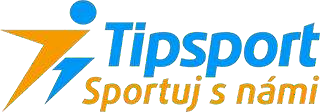 Datum závoduhodin startu       hlavního    závodudélka hlavního závodutrať18. března11,00 15 kmsilniční závod  9.srpna18,0010 kmmemoriál Míly Sládkasilniční závod       11. listopadu11,00    6,5 kmsilnice + terénI.r. 1982Fux Stanislav, Sj.Pacov (Č.Bu) Marková Lenka, 66, Č.BuII.r. 1983Petrouš František, Škoda Plzeň (Včelná) Gyepesová Lenka, 62 Meteor Č.BuIII.r. 1984Tík František, KIN Č.Bu (Vodňany) Sládková Jitka, Spiridon Č.BuIV.r. 1985Šrot Radek, Sj.Č.Krumlov (D.Třebonín) Bumbová (Trnková) Petra, RH Č.BuV.r. 1986Fux Stanislav, Sparta Praha (Č.Bu) Gyepesová Lenka, 62 Meteor Č.BuVI.r. 1987Zvoníček Martin, ŠK Č.Bu (Písek) Opelková Pavlína, 71 Kam.ÚjezdVII.r. 1988Ždych Jaroslav, Sp.S.Ústí (Soběslav) Traczová Marie, 49 Škoda Č.BuVIII.r. 1989Vopat Jan, Sj.Č.Krumlov Průšová Marcela, 1974 Č.BuIX.r. 1990Vopat Jan, Sj.Č.KrumlovPopeláková Zuzana, 1958 RH Č.BuX.r. 1991Novák Petr, USK Praha (Písek) Rulcová Vlasta, 1944 LiberecXI.r. 1992Budil Roman, Sokol Č.Bu (Vodňany) Rulcová Vlasta, 1944 LiberecXII.r. 1993Zvoníček Martin, Sokol Č.Bu (Písek) Kutišová Michaela, 1974 SKP Č.BuXIII.r. 1994Bláha Jan, Sokol Č.Budějovice Sevčenková Irina, 1960 UkrajinaXIV.r. 1995Novák Petr, Sokol Č.Bu (Písek) Kožíšková Lenka ml., Čečova Č.BuXV. r. 1996Novák Petr, Sokol Č.Bu (Písek)Vondrková Pavlína,1981 KIN Č.BuXVI.r. 1997Budil Roman, Sokol Č.Bu (Vodňany) Vondrková Pavlína,1981 KIN Č.BuXVII.r. 1998Budil Roman, Sokol Č.Bu (Vodňany) Mališová Karla, 1960 USK PrahaXVIII.r. 1999Bohdal Jan, Sj.Č.KrumlovVondrková Pavlína, 1981 Sokol Č.BuIXX.r. 2000Bláha Jan, Sokol Č.Budějovice Zvoníčková Daniela, 1979 PísekXX.r. 2001Buchvaldek Marek, PísekProcházková Milana,1968 Sokol Č.BuXXI.r. 2002Kučera Radek, ČejeticeMlynářová Ludmila, 1980 TřeboňXXII.r. 2003Kreisinger Jan, SK Čt.DvoryPavlásková Kamila, SKI Vimperk (Strakon.)XXIII.r. 2004Kreisinger Jan, SK Čt.Dvory Sládková Jitka, 1969 Spiridon Č.BuXXIV.r. 2005Soukup Radomír, Kladno (Strakonice) Procházková Milana, 1968 Sokol Č.BuXXV.r. 2006Malík Vít, 1969 BorovanyProcházková Milana,1968 Sokol Č.BuXXVI.r. 2007Tík František, VodňanySekanová Lucie, 1989 Sokol Č.BudějoviceXXVII.r. 2008Brabec Antonín, SKP Č.Bu (Dříteň) Sekanová Lucie, 1989 Č.BudějoviceXXVIII.r. 2009Serbessa Mulugera, Týn n.Vl. (Etiopie) Procházková Milana, 1968 Sokol Č.BuXXIX.r. 2010Bláha Jan, AC Kroměříš (Č.Bu) Piklová Alice, 1973 JIP Větřní (Suš)XXX.r. 2011Serbessa Mulugera, Týn n.Vl. (Etiopie) Grabmüllerová Šárka, 1969 PrachaticeXXXI.r. 2012Háša Michal, BechyněEningerová Valerie, 1989 PísekXXXII.r. 2013Háša Michal, BechyněSoukupová Valerie, 1989 Atletika PísekXXXIII.r. 2014Csirik Jiří, Atletika Písek Soukupová Valerie, 1989 PísekXXXIV.r. 2015Csirik Jiří, Atletika PísekLoskotová Gabriela, 1975 LipnoXXXV.r. 2016Soukup Josef, ZlivLoskotová Gabriela, 1979 LipnoXXXVI.r. 2017Habara Jaromír, Veselí n.Luž.Zlochová Simona, 1991 Č.BudějoviceXXXVII.r.2018Gregor Jan, Č.BudějoviceZlochová Simona, 1991 Č.BudějoviceXXXVIII.r.2019Klimeš Petr, TřísovChlupová Tereza, 1991 Kamenice nad Lip.XXXIX.r. 2020Kreisinger Jan, 1984, StudenecŠindelářová Veronika, 1988 Č.BuXL. r. 2021Havlíček Josef, 1994 MilíkoviceZlochová Simona, 1991 Č.BudějoviceXLI.r. 2022Jarolím Michal, 1989, TáborZlochová Simona, 1991, Prachaticetraťtraťový rekordmanTJč a srokvýk.Jméno,rok narozeníTJč a s15. kmSobaňski Leo, 1960Čimelice46:101993Malík Jakub, 1991Včelná1:09:58„Ž“Procházková Milena,72Sok.ČB57:212002Zlochová Simona, 90Č.Bu1:10:24„B“Zvoníček Martin, 1951ŠK Č.Bu49:531991Hruška Luděk, 1973Borovany1:12:36„C“Kučera Josef, 1947Čejetice54:391999Bláha Jan, 1971Kroměříž58:54„D“Marek Václav, 1927Strakonice1:01:381990Jarmik Miroslav, 1975Č.Bu1:11:32„E“Šoustar Lubomír, 1941Č.Bu1:14:052014Svoboda Václav, 1949Č.Bu1:16:06„F“Kopecký Zdeněk, 1937Č.Bu1:38:472018Šoustar Lubomír, 1941Č.Bu1:49:0012,5Novák Petr, 1964D.H.ČB39:28,91996Flašar Jan, 1986Čt.Dvory44:00„Ž“Soukupová Valerie, 1989Zliv48:562015Šindelářová Veron.,88Tým Dej.51:51„B“Tík František, 1957Vodňany41:161997Macek Petr,1979Č.Bu45:30„C“Kučera Josef, 1947Čejetice44:491998Frelich Martin, 1971Č.Bu46:04„D“Kopecký Zdeněk, 1937Č.Bu50:591997Rokos Ivan, 1959Třeboň57:08„E“Šoustar Lubomír, 1941Č.Bu56:232011Svoboda Václav, 1949Včelná63:1110. kmSobaňski Leo,1960Sok.Č.Bu30:181993Havlíček Josef, 1994K.Újezd34:06“Ž“Procházková Milena,1972Sok.Č.Bu37:262001Filková Nikola, 1990Strakonice42:23„B“Zvoníček Martin, 1951Sok.Č.Bu32:211993Hron Jan, 1981Prachatice35:44„C“Marek František, 1944Týn n.Vlt.35:401996Bláha Jan, 1971Kroměříž37:51„D“Marek Václav, 1927Strakonice40:211989Pudil Jaroslav, 1961Blatná42:23„E“Šoustar Lubomír, 1941Č.Bu45:092011Svoboda Václav, 1949Včelná51:48„F“Kopecký Zdeněk, 1937Č.Bu1:04:012020Šoustar Lubomír, 41  Č.Bu  69:036,5 kmKreisiger Jan, 1984Čt.Dvory19:562004Jarolím Michal, 1989Tábor22:21„Ž“Sekanová Lucie, 1989Sok.Č.Bu23:202008Zlochová Simona, 90Prachatice27:54„B“Serbessa Mulugera, 1971Týn n.Vlt.21:282011Klimeš Petr, 1980Č.Bu23:45„C“Kučera Josef, 1947Čejetice23:291998Uhlíř Radek, 1967Č.Bu25:30„D“Marek František,1944Týn n.Vlt.26:142006Zákostelecký F., 1955 Mokré29:27„E“Šoustar Lubomír, 1941Č.Bu28:352011Svoboda Václav, 1949Č.Bu33:20„F“Šoustar Lubomír, 1941Č.Bu42:402021Šoustar Lubomír, 1941Č.Bu42:55„DS“Kreisinger Jan, 1984Čt.Dvory20:252002Vyskočil David, 2005Vimperk  23:21„DyS“Tománková Eva, 1984N.Včelná23:572002  Vokálová Aneta, 04  Č.Bu  39:20„DM“Hnilička Jiří, 1971Č.Bu21:291987Mikšl Martin, 2006Č.Bu23:34„DyM“Kožíšková Lenka, 1985Č.Bu26:172000-„ŽS“Bláha Jan, 1971ŠK Č.Bu24:00,61985  Mík Petr, 2008  Třeboň  31:41„ŽyS“Gutwirthová Pavla, 1979Sok.Č.Bu27:011993-„ŽM“Beran Ondřej, 1975Vrané26:101987Rožboud Antonín, 10Včelná31:42ŽyM“Kneiflová Pavla, 1986Prachatice31:001998-4,2 km:„M“Kreisinger Jan, 1984Studenec13:282020Macoun Jan, 1992Vytrvalci14:71„Ž“Bumbová Petra, 1967RH Č.Bu17:361987Caisová Eliška, 1974Kam.Újezd21:15„B“Bauer Václav, 1978Chlum 14:522020Vyskočil Pavel, 1976Vimperk16:20„C“Uhlíř Radek, 1967Č.Bu15:372020  Petrou Jan, 1964   Velešín16:50„D“Olšjak Ladislav, 1959Plavsko18:272020  Olšan Pavel, 1960  Záhořovice19:42„E“Svoboda Václav, 1949Č.Bu20:032020-„F“Kopecký Zdeněk, 1937Č.Bu21:052020Kresl Ladislav, 1939Č.Krumlov37:05„DS“Šilhánek Jaromír, 1968ŠK Č.Bu15:531987-„DyS“  Hrušková Bára, 2005  Borovany  21:20   2020  Hrušková Bára, 2005  Borovany  21:20„DM“Mikšl Matin, 2006Č.Bu15:122022Mikšl Matin, 2006Č.Bu15:12„DyM“Žáková Ženeta, 2005Dejvid T.21:122020Meškanová Tereza,06Zase dál23:09„ŽS“Bláha Jan, 1971Č.Bu19:421984-„ŽyS“Sitková Nikola, 2007Plav20:442020-„ŽM“Vyskočil Vítek, 2010Vimperk20:092020-ŽyM“--3. km„M“Kreisinger Jan, 1984Čt.Dvory  8:402004Budil Roman, 1997Vodňany9:35„Ž“Špatenková Lucie, 80SKP ČB10:222002Hrabánková Anna, 96Vodňany„DS“Kreisinger Jan, 1984Čt.Dvory  8:432002Vyskočil David, 2005  Vimperk„DyS“Vondrková Pavlína, 81Sokol Č.Bu10:421998-„DM“Hruška Luboš, 1976Sokol Č.Bu  9:341992Mikšl Martrin, 2006Č.Bu„DyM“Andrková Pavlína, 81KIN ČB10:451996Sitková Nikola, 2007   Plav1,5 km„ŽS“Tománek Jan, 1983N.Včelnice4:34,91997-Velíšek Tomáš, 2008Opalice5:53,9„ŽyS“Tománková Eva, 1984N.Včelnice4:56,31997--“ŽM“Tománek Jan, 1983N.Včelnice4:38,31995Hruška Filip, 2010Borovany6:07-„ŽyM“Tománková Eva, 1984N.Včelnice5:161996Rožboudová Ter., 11K.Újezd6:16Meisl Christine, 2010Č.Bu6:41,70,5 km„Chl“Beshir Robin, 2001Beroun1:342008Letovský Martin,2013K.Újezd1:55,3Letovský Martin,2013K.Újezd1:50,2„Dí“Tvrzová Veronika, 02Včelná1:422010Žáková Beáta, 2013JKM2:03,2Hálková Natálie, 2012Č.rumov1:53,1